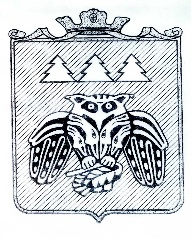 Коми Республикаын «Сыктывдін» муниципальнӧй районса администрациялӧн ШУÖМПОСТАНОВЛЕНИЕадминистрации муниципального района «Сыктывдинский» Республики Комиот 21 июня 2022 года                                                                                                     № 6/722Руководствуясь Федеральным законом от 6 октября 2003 года  №131-ФЗ «Об общих принципах организации местного самоуправления в Российской Федерации», Законом Республики Коми от 24 июня 2014 года №74-РЗ «О некоторых вопросах оценки регулирующего воздействия проектов муниципальных нормативных правовых актов и экспертизы муниципальных правовых актов», администрация муниципального района «Сыктывдинский» Республики КомиПОСТАНОВЛЯЕТ:Внести в Порядок проведения оценки регулирующего воздействия проектов нормативных правовых актов муниципального района «Сыктывдинский» устанавливающих новые или изменяющих ранее предусмотренные муниципальными нормативными правовыми актами обязательные требования для субъектов предпринимательской и иной экономической деятельности, обязанности для субъектов инвестиционной деятельности (Приложение 1), утвержденный постановлением администрации муниципального образования муниципального района «Сыктывдинский» от 1 декабря 2016 года № 12/1865, следующие изменения:В разделе 1 Порядка:- пункт 5 дополнить абзацем следующего содержания:«Если проект нормативного правового акта содержит положения, относящиеся к нескольким степеням регулирующего воздействия, то оценка регулирующего воздействия проводится по наибольшей из степеней.»- дополнить пунктом 51 следующего содержания:«51. Проекты актов, определяющих, изменяющих порядок оказания финансовой и имущественной поддержки юридическим лицам, индивидуальным предпринимателям, пострадавшим от введения ограничительных  мер со стороны иностранных государств, подлежащие оценке регулирующего воздействия в соответствии с пунктом 1 настоящего Порядка, подлежат оценке регулирующего воздействия, проводимой в упрощенном порядке в соответствии с разделом V настоящего Порядка.»;дополнить Порядок разделом V следующего содержания:«V. Упрощенный порядок проведения оценки регулирующего воздействия проектов актов24. Упрощенный порядок проведения оценки регулирующего воздействия проектов актов применяется в отношении проектов актов, указанных в пункте 51 настоящего Порядка, и состоит из следующих этапов:разработка проекта акта;составление сводного отчета по форме согласно приложению к настоящему Порядку (за исключением подпунктов 1.5 - 1.7 пункта 1, подпунктов 2.4, 2.6 - 2.8 пункта 2, пункта 8, подпункта 9.8 пункта 9, пункта 10);проведение общественного обсуждения в течение 3 календарных дней со дня разработки проекта акта в порядке, установленном пунктом 10.1 настоящего Порядка;направление разработчиком в уполномоченный орган проекта акта, сводного отчета, свода предложений, пояснительной записки в течение 2 рабочих дней со дня подписания сводного отчета;подготовка уполномоченным органом заключения об оценке регулирующего воздействия в порядке, установленном разделом III настоящего Порядка, за исключением пункта 15 настоящего Порядка, в срок, установленный для проектов актов, имеющих низкую степень регулирующего воздействия;размещение разработчиком на едином ресурсе в течение 3 рабочих дней со дня принятия акта реквизитов принятого нормативного правового акта и электронного образа нормативного правового акта в формате PDF, созданного посредством сканирования бумажного оригинала.В случае принятия решения об отклонении принятия проекта акта - размещение разработчиком на едином ресурсе в течение 3 рабочих дней со дня принятия данного решения информации об отклонении принятия проекта акта.».2. Контроль за исполнением настоящего постановления оставляю за собой.3. Настоящее постановление вступает в силу со дня его официального опубликования.Заместитель руководителя администрациимуниципального района «Сыктывдинский»                                                                 П.В. Карин О внесении изменений в Порядок проведения оценки регулирующего воздействия проектов нормативных правовых актов муниципального района «Сыктывдинский», утвержденный постановлением администрации муниципального образования муниципального района «Сыктывдинский» от 1 декабря 2016 года № 12/1865 